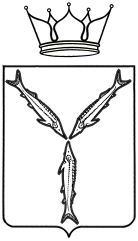 МИНИСТЕРСТВО ОБРАЗОВАНИЯ САРАТОВСКОЙ ОБЛАСТИПРИКАЗ 06.12.2018 № 2464                                                                                  г. СаратовОб определении технических и организационных требований к обмену информацией при работе с региональной информационной системой обеспечения проведения государственной итоговой аттестации по образовательным программам основного общего и среднего общего образования в 2018/2019 учебном годуНа основании Постановления Правительства Российской Федерации от 31 августа 2013 года № 755 «О федеральной информационной системе обеспечения проведения государственной итоговой аттестации обучающихся, освоивших основные образовательные программы основного общего и среднего общего образования, и приёма граждан в образовательные организации для получения среднего профессионального и высшего образования и региональных информационных системах обеспечения проведения государственной итоговой аттестации обучающихся, освоивших основные образовательные программы основного общего и среднего общего образования», приказа Федеральной службы по надзору в сфере образования и науки от 18 июня 2018 года № 831 «Об утверждении требований к составу и формату сведений, вносимых и передаваемых в процессе репликации в федеральную информационную систему обеспечения проведения государственной итоговой аттестации обучающихся, освоивших основные образовательные программы основного общего и среднего общего образования, и приема граждан в образовательные организации для получения среднего профессионального и высшего образования и региональные информационные системы обеспечения проведения государственной итоговой аттестации обучающихся, освоивших основные образовательные программы основного общего и среднего общего образования, а также к срокам внесения и передачи в процессе репликации сведений в указанные информационные системы», письма Федеральной службы по надзору в сфере образования и науки Российской Федерации от 7 ноября 2018 года № 10-894, приказа министерства образования Саратовской области от 16 августа 2018 года № 1656 «Об организации подготовки и проведения государственной итоговой аттестации по образовательным программам основного общего и среднего общего образования на территории Саратовской области в 2018/2019 учебном году», а также в целях координации обмена информацией при работе с региональной информационной системой обеспечения проведения государственной итоговой аттестации по образовательным программам основного общего и среднего общего образованияПРИКАЗЫВАЮ:Утвердить:1.1.	Организационные требования к обмену информацией при формировании и ведении региональной информационной системы обеспечения проведения государственной итоговой аттестации по образовательным программам основного общего и среднего общего образования в 2018/2019 учебном году (приложение № 1).1.2.	График внесения сведений в региональную информационную систему обеспечения проведения государственной итоговой аттестации по образовательным программам основного общего и среднего общего образования в 2018/2019 учебном году (приложение № 2).Назначить:2.1.	Оператором региональной информационной системы обеспечения проведения государственной итоговой аттестации по образовательным программам основного общего и среднего общего образования - государственное автономное учреждение Саратовской области «Региональный центр оценки качества образования».2.2.	Поставщиками информации в региональную информационную систему обеспечения проведения государственной итоговой аттестации по образовательным программам основного общего и среднего общего образования - органы местного самоуправления, осуществляющие управление в сфере образования, образовательные организации Саратовской области, реализующие образовательные программы основного общего и (или) среднего общего образования.3.	Возложить на государственное автономное учреждение Саратовской области «Региональный центр оценки качества образования», органы местного самоуправления, осуществляющие управление в сфере образования, образовательные организации Саратовской области, реализующие образовательные программы основного общего и (или) среднего общего образования, ответственность за полноту, достоверность и актуальность сведений, внесенных в региональную информационную систему обеспечения проведения государственной итоговой аттестации по образовательным программам основного общего и среднего общего образования, в части, их касающейся.4.	Отделу государственной итоговой аттестации управления общего и дополнительного образования министерства образования Саратовской области:4.1.	Обеспечить:4.1.1.	организацию формирования и ведения региональной информационной системы обеспечения проведения государственной итоговой аттестации по образовательным программам основного общего и среднего общего образования;контроль за соблюдением сроков формирования региональной информационной системы обеспечения проведения государственной итоговой аттестации по образовательным программам основного общего и среднего общего образования.5.	Государственному автономному учреждению Саратовской области «Региональный центр оценки качества образования»:5.1.	Назначить из числа лиц, являющихся работниками учреждения:ответственного за функционирование узла защищённой сети в процессе подготовки и проведения государственной итоговой аттестации по образовательным программам основного общего и среднего общего образования в 2018/2019 учебном году;ответственного за обеспечение мер по защите информации, содержащейся в региональной информационной системе обеспечения проведения государственной итоговой аттестации по образовательным программам основного общего и среднего общего образования;ответственных за внесение сведений в региональную информационную систему обеспечения проведения государственной итоговой аттестации по образовательным программам основного общего и среднего общего образования и обработку содержащейся в ней информации.5.2.	Обеспечить:взаимодействие с федеральным государственным бюджетным научным учреждением «Федеральный институт педагогических измерений» по вопросам использования контрольных измерительных материалов для проведения государственной итоговой аттестации по образовательным программам основного общего и среднего общего образования в 2018/2019 учебном году;информационно-методическую поддержку органов местного самоуправления, осуществляющих управление в сфере образования, образовательных организаций Саратовской области, реализующих программы основного общего и (или) среднего общего образования, по вопросам внесения сведений в региональную информационную систему обеспечения проведения государственной итоговой аттестации по образовательным программам основного общего и среднего общего образования;формирование и ведение региональной информационной системы обеспечения проведения государственной итоговой аттестации по образовательным программам основного общего и среднего общего образования в пределах защищённой локальной сети в соответствии с планом-графиком, утверждённым пунктом 1.2. настоящего приказа;хранение сведений, внесенных в региональную информационную систему обеспечения проведения государственной итоговой аттестации по образовательным программам основного общего и среднего общего образования, в течение срока, установленного законодательством.6.	Руководителям органов местного самоуправления, осуществляющих управление в сфере образования:6.1.	Назначить лиц, ответственных за внесение сведений в компонент муниципального уровня региональной информационной системы обеспечения проведения государственной итоговой аттестации по образовательным программам основного общего и среднего общего образования.6.2.	Обеспечить:6.2.1.	внесение сведений в компонент муниципального уровня региональной информационной системы обеспечения проведения государственной итоговой аттестации по образовательным программам основного общего и среднего общего образования в соответствии с планом-графиком, утверждённым пунктом 1.2. настоящего приказа;6.2.2.	передачу сведений, внесенных в компонент муниципального уровня региональной информационной системы обеспечения проведения государственной итоговой аттестации по образовательным программам основного общего и среднего общего образования, в государственное автономное учреждение Саратовской области «Региональный центр оценки качества образования» посредством защищённой сети;6.2.3.	обмен информацией, содержащей персональные данные, с государственным автономным учреждением Саратовской области «Региональный центр оценки качества образовании» посредством защищенной сети в целях оперативного и безопасного взаимодействия по вопросам обмена конфиденциальной информацией;6.2.4.	обмен информацией, содержащей персональные данные, с образовательными организациями посредством Flash-носителей в целях оперативного и безопасного взаимодействия по вопросам обмена конфиденциальной информацией;6.2.5.	контроль ответственными лицами за соблюдением внесения сведений образовательными организациями, реализующими образовательные программы основного общего и (или) среднего общего образования, в компонент уровня образовательной организации региональной информационной системы обеспечения проведения государственной итоговой аттестации по образовательным программам основного общего и среднего общего образования.6.3.	Взаимодействовать с государственными образовательными организациями, функции и полномочия учредителя в отношении которых осуществляет министерство образования Саратовской области, расположенными на территории Вольского, Марксовского, Калининского, Петровского, Пугачевского, Хвалынского, Энгельсского муниципальных районов, муниципального образования «Город Саратов», по вопросу предоставления сведений в компонент муниципального уровня региональной информационной системы обеспечения проведения государственной итоговой аттестации по образовательным программам основного общего и среднего общего образования.6.4.	Обязать руководителей муниципальных образовательных организаций, реализующих программы основного общего и (или) среднего общего образования:6.4.1.	Назначить лиц, ответственных за внесение сведений в компонент уровня образовательной организации региональной информационной системы обеспечения проведения государственной итоговой аттестации по образовательным программам основного общего и среднего общего образования.6.4.2.	Обеспечить:внесение сведений в компонент уровня образовательной организации региональной информационной системы обеспечения проведения государственной итоговой аттестации по образовательным программам основного общего и среднего общего образования в соответствии с планом-графиком, утверждённым пунктом 1.2. настоящего приказа;передачу сведений, внесенных в компонент уровня образовательной организации региональной информационной системы обеспечения проведения государственной итоговой аттестации по образовательным программам основного общего и среднего общего образования, в органы местного самоуправления, осуществляющие управление в сфере образования, посредством Flash-носителей в целях оперативного и безопасного взаимодействия по вопросам обмена конфиденциальной информацией.7.	Руководителям государственных образовательных организаций, функции и полномочия учредителя в отношении которых осуществляет министерство образования Саратовской области, обеспечить исполнение мероприятий, утверждённых пунктами 6.4.1., 6.4.2. настоящего приказа.8.	Лицам, ответственным за внесение сведений в региональную информационную систему обеспечения проведения государственной итоговой аттестации по образовательным программам основного общего и среднего общего образования, осуществлять формирование и ведение региональной информационной системы обеспечения проведения государственной итоговой аттестации по образовательным программам основного общего и среднего общего образования в соответствии с:правилами формирования и ведения федеральной информационной системы обеспечения проведения государственной итоговой аттестации обучающихся, освоивших основные образовательные программы основного общего и среднего общего образования, и приёма граждан в образовательные организации для получения среднего профессионального и высшего образования и региональных информационных систем обеспечения проведения государственной итоговой аттестации обучающихся, освоивших основные образовательные программы основного общего и среднего общего образования, утверждёнными Постановлением Правительства Российской Федерации от 31 августа 2013 года № 755;требованиями к составу и формату сведений, вносимых и передаваемых в процессе репликации в федеральную информационную систему обеспечения проведения государственной итоговой аттестации обучающихся, освоивших основные образовательные программы основного общего и среднего общего образования, и приема граждан в образовательные организации для получения среднего профессионального и высшего образования и региональные информационные системы обеспечения проведения государственной итоговой аттестации обучающихся, освоивших основные образовательные программы основного общего и среднего общего образования, а также к срокам внесения и передачи в процессе репликации сведений в указанные информационные системы, утвержденными приказом Федеральной службы по надзору в сфере образования и науки от 18 июня 2018 года № 831.9.	Отделу аналитической и организационной работы министерства образования области в течение одного рабочего дня после подписания:9.1.	Направить настоящий приказ в министерство информации и печати Саратовской области для его официального опубликования;9.2.	Разместить настоящий приказ на сайте министерства образования Саратовской области в сети Интернет.10.	Отделу государственной итоговой аттестации управления общего и дополнительного образования министерства образования области направить настоящий приказ:10.1.	в прокуратуру Саратовской области в течение трех рабочих дней со дня его подписания;10.2.	в Управление Министерства юстиции Российской Федерации по Саратовской области в течение семи дней после дня первого официального опубликования.11.	Контроль за исполнением настоящего приказа возложить на заместителя министра образования Саратовской области - начальника управления общего и дополнительного образования. Министр                                                                                              И.В. СедоваПриложение № 1 к приказу министерства образования Саратовской областиот 06.12.2018 № 2464Организационные требования к обмену информацией при формировании и ведении региональной информационной системы обеспечения проведения государственной итоговой аттестации 
по образовательным программам основного общего и среднего общего образования в 2018/2019 учебном годуОбщие положенияОрганизационные требования к обмену информацией при формировании и ведении региональной информационной системы обеспечения проведения государственной итоговой аттестации по образовательным программам основного общего и среднего общего образования в 2018/2019 учебном году (далее - организационные требования ГИА) определяют правила формирования региональной информационной системы обеспечения проведения государственной итоговой аттестации по образовательным программам основного общего и среднего общего образования (далее - РИС ГИА).Организацию формирования и ведения РИС ГИА обеспечивает отдел государственной итоговой аттестации управления общего и дополнительного образования министерства образования Саратовской области (далее – отдел ГИА, министерство образования).Формирование и ведение РИС ГИА осуществляются с применением стандартизированных технических и программных средств, в том числе позволяющих осуществить обработку персональных данных участников государственной итоговой аттестации по образовательным программам основного общего и среднего общего образования (далее - ГИА). Формирование РИС ГИА обеспечивают:государственное автономное учреждение Саратовской области «Региональный центр оценки качества образования» - организация, уполномоченная осуществлять функции регионального центра обработки информации (далее - РЦОИ);органы местного самоуправления, осуществляющие управление в сфере образования (далее - органы управления образованием);образовательные организации, реализующие программы основного общего и (или) среднего общего образования (далее - образовательные организации).Руководители организаций, указанных в пункте 1.4.2. - 1.4.3. организационных требований ГИА, назначают из числа лиц, являющихся работниками организаций, ответственных за формирование и поставку информации в РИС ГИА.Данные лица несут ответственность за достоверность внесенных сведений, своевременность заполнения РИС ГИА и передачи данных в РЦОИ, соблюдение режима информационной безопасности, в том числе при обмене информацией, содержащей персональные данные, а также их сохранность.Порядок формирования РИС ГИА2.1.	Формирование РИС ГИА осуществляется в соответствии с планом-графиком внесения сведений в РИС ГИА, утверждённым приказом министерства образования (далее - план-график).2.2.	В РИС ГИА вносятся следующие сведения:а) об участниках итогового сочинения (изложения), участниках ГИА;	б) об экзаменационных материалах ГИА;	в) о результатах обработки итоговых сочинений (изложений) и экзаменационных работ участников ГИА;	г) о результатах итогового сочинения (изложения) и ГИА;	д) о перепроверках экзаменационных работ участников ГИА;	е) об апелляциях участников ГИА;	ж) о лицах, привлекаемых к проведению ГИА (далее - работники);	з) о гражданах, аккредитованных в качестве общественных наблюдателей;	и) о местах проведения ГИА;	к) о распределении участников ГИА, работников в местах проведения ГИА.Обмен информацией между РЦОИ и другими участниками формирования РИС ГИА осуществляется посредством защищённой сети или Flash-носителей по следующей схеме: РЦОИ ↔ органы управления образованием ↔ образовательные организации.Особенности внесения данных в РИС ГИА и передачи их в РЦОИДля лиц, повторно участвующих в ГИА-11, используется обозначение «13 класс», код соответствующей образовательной организации, категория «выпускник общеобразовательной организации, не завершивший среднее общее образование (не прошедший ГИА-11)».Для лиц, получающих среднее общее образование в рамках освоения образовательных программ среднего профессионального образования, в том числе образовательных программ среднего профессионального образования, интегрированных с образовательными программами основного общего и среднего общего образования (в случае прохождения ГИА-11 экстерном в организации, осуществляющей образовательную деятельность по имеющей государственную аккредитацию образовательной программе среднего общего образования, с последующим получением аттестата о среднем общем образовании) используется обозначение «13 класс», код соответствующей образовательной организации, категория «выпускник общеобразовательной организации текущего года».Для лиц, обучающихся по образовательным программам среднего профессионального образования, проживающих на территории области, используется обозначение «13 класс», код государственного автономного учреждения Саратовской области «Региональный центр оценки качества образования» (далее – РЦОКО), категория «обучающийся образовательной организации среднего профессионального образования».Для лиц, освоивших образовательные программы среднего общего образования в предыдущие годы и имеющих документ об образовании, подтверждающий получение среднего общего образования (или образовательные программы среднего (полного) общего образования - для лиц, получивших документ об образовании, подтверждающий получение среднего (полного) общего образования, до 1 сентября 2013 года), граждан, имеющих среднее общее образование, полученное в иностранных образовательных организациях, зарегистрированных на сдачу ГИА-11, используется обозначение «14 класс», код РЦОКО, категория «выпускник прошлых лет».В случае отсутствия у участников ГИА, имеющих категорию, отличительную от категории «выпускник прошлых лет», документа, удостоверяющего личность, в РИС ГИА вносятся реквизиты документа, которым образовательная организация подтверждает личные данные участника ГИА.Для лиц, повторно участвующих в государственной итоговой аттестации по образовательным программам основного общего образования (далее - ГИА-9), используются обозначения: код соответствующей образовательной организации, категория «выпускник общеобразовательной организации, не завершивший основное общее образование (не прошедший ГИА-9)»: в случае прохождения ГИА-9 экстерном в организации, осуществляющей образовательную деятельность по имеющей государственную аккредитацию образовательной программе основного общего образования, с последующим получением аттестата об основном общем образовании – «13 класс», в случае получения повторного обучения в организациях, осуществляющих образовательную деятельность по имеющей государственную аккредитацию образовательной программе основного общего образования, с последующим получением аттестата об основном общем образовании – «9 класс». Для обучающихся в специальных учебно-воспитательных учреждениях закрытого типа, а также в учреждениях, исполняющих наказание в виде лишения свободы, в РИС ГИА вносится дополнительный параметр «Проходит обучение в организации закрытого типа».Передача в РЦОИ данных об участниках ГИА-9 и ГИА-11, обучающихся образовательных организаций, для последующего внесениях их в РИС ГИА происходит после ознакомления участников ГИА-9 и ГИА-11 под личную подпись с внесёнными данными и оформления согласий на обработку их персональных данных.Внесение сведений в РИС ГИА о принадлежности обучающихся к категории лиц с ограниченными возможностями здоровья, детей-инвалидов или инвалидов осуществляется РЦОИ после утверждения приказом министерства образования списка обучающихся данной категории, участвующих в ГИА-9 и ГИА-11.3.10.	В РИС ГИА данные о работниках, в состав которых входят руководители, организаторы, технические специалисты по работе с программным обеспечением, оказывающие информационно-техническую помощь руководителю или организаторам ППЭ, ассистенты, специалисты по проведению инструктажа и обеспечению лабораторных работ, вносятся после утверждения состава работников образовательных организаций, привлекаемых к проведению ГИА-9 и ГИА-11 в ППЭ, приказом министерства образования и оформления согласий на обработку их персональных данных.3.11.	Передача данных о гражданах, аккредитованных в качестве общественных наблюдателей, осуществляется не позднее чем за 1 рабочий день до экзамена.3.12.	Передача данных о членах государственной экзаменационной комиссии Саратовской области по проведению ГИА-9, ГИА-11 осуществляется после утверждения приказом министерства образования состава государственной экзаменационной комиссии Саратовской области по проведению ГИА-11 (далее – ГЭК-11) и состава государственной экзаменационной комиссии Саратовской области по проведению ГИА-9 (далее - ГЭК-9), оформления согласий на обработку их персональных данных.Порядок внесения изменений в РИС ГИА4.1.	После установленного в плане-графике срока внесения информации об участниках ГИА-9 или ГИА-11 с указанием перечня учебных предметов, выбранных ими для сдачи ГИА-9 или ГИА-11, сведений о форме ГИА-9 или ГИА-11, участниках итогового сочинения (изложения), внесение изменений в РИС ГИА осуществляется:4.1.1.	при прибытии обучающихся в образовательные организации или выбытии их из образовательных организаций администрацией образовательной организации в трёхдневный срок направляется ходатайство по форме согласно приложению № 1 к организационным требованиям ГИА в соответствующий орган управления образованием;4.1.2.	при изменении категории участника ГИА-9 или ГИА-11, замене документа, удостоверяющего его личность, в трёхдневный срок администрацией образовательной организации направляется ходатайство по форме согласно приложению № 1 к организационным требованиям ГИА в соответствующий орган управления образованием.4.2.	Лицо, ответственное за внесение сведений в компонент муниципального уровня (далее - муниципальный координатор ГИА-9 или ГИА-11), в течение 3 дней после получения ходатайства образовательной организации о внесении изменений в РИС ГИА направляет ходатайство о внесении изменений в РИС ГИА по форме согласно приложению № 2 к организационным требованиям в адрес ответственного за внесение сведений в РИС ГИА в РЦОИ. 4.3	Изменения в РИС ГИА ответственным за внесение сведений в РИС ГИА в РЦОИ вносятся в течение одного рабочего дня с момента получения ходатайства органа управления образованием.4.4.	Ответственный за внесение сведений в РИС ГИА в РЦОИ:4.4.1.	не позднее трех рабочих дней с момента внесения изменений в РИС ГИА направляет в адрес органа управления образованием уведомление о внесенных изменениях (приложения № 3, № 4 к организационным требованиям ГИА);4.4.2.	ежемесячно до 5 числа предоставляет региональным координаторам ГИА-9 и ГИА-11 списочный состав участников ГИА-9, 
ГИА-11, изменивших место обучения (накопительным итогом), по форме согласно приложению № 5 к организационным требованиям ГИА.Приложение № 1к организационным требованиям к обмену информацией при формированиии ведении региональной информационной системы обеспечения проведения государственной итоговой аттестации по образовательным программам основного общего и среднего общего образования в 2018/2019 учебном годуМуниципальному координатору ГИА-9 (ГИА -11)Ходатайство о внесении изменений в РИС ГИАВ связи с изменением в количественном составе обучающихся ______________________________________ прошу внести в РИС ГИА 	(наименование образовательной организации) следующие изменения:1.	Исключить следующих обучающихся:*Вид работы «итоговое сочинение (изложение)» указывается для участников ГИА-11;2.	Внести следующих обучающихся:*Вид работы (итоговое сочинение/итоговое изложение) указывается для участников ГИА -11	Приложение: копии паспортов (свидетельств о рождении), копии СНИЛС, прибывших обучающихся __________________	шт.	В связи с изменением документа(-ов), удостоверяющего(-их) личность обучающегося(-ихся)                                                               (наименование образовательной организации),прошу внести в РИС ГИА следующие изменения: 3.	Изменить персональные данные обучающихся:Приложение: копии паспортов (стр. 1, 2, 19), свидетельств о рождении, ______________ шт.	В связи с изменением категории обучающегося(-ихся)                                                                                                                                                                     прошу внести 
             (наименование образовательной организации),в РИС ГИА следующие изменения: 4.	Изменить данные о категории обучающихся:Директор              _______________                                (________________)                                         подпись                                                        ФИОМ.П.Примечание: на ходатайстве образовательной организации о внесении изменений в РИС ГИА, передаваемого муниципальному координатору ГИА-9 (ГИА-11), ставится подпись руководителя образовательной организации и печать образовательной организации.Приложение № 2к организационным требованиям к обмену информацией при формированиии ведении региональной информационной системы обеспечения проведения государственной итоговой аттестации по образовательным программам основного общего и среднего общего образования в 2018/2019 учебном годуОтветственному за внесение сведений в РИС ГИА -9/ ГИА -11 в РЦОИ  Ходатайство о внесении изменений в РИС ГИАВ связи с изменением в количественном составе обучающихся ________________________________ муниципального района, прошу внести в РИС ГИА следующие изменения:1.	Исключить следующих обучающихся:*Вид работы (итоговое сочинение/итоговое изложение) указывается для участников ГИА-112.	Внести следующих обучающихся:*Вид работы (итоговое сочинение/итоговое изложение) указывается для участников ГИА-11	Приложение: копии паспортов (свидетельств о рождении), копии СНИЛС, прибывших обучающихся __________________ шт.В связи с изменением документа(-ов), удостоверяющего(-их) личность обучающегося(-ихся) _________________________________ муниципального района, прошу внести в РИС ГИА следующие изменения:3.	Изменить персональные данные обучающихся:Приложение: копии паспортов (стр. 1, 2, 19), свидетельств о рождении, ___________ шт.В связи с изменением категории обучающегося(-ихся) ______________________________________ муниципального района, прошу внести в РИС ГИА следующие изменения:4.	Изменить данные о категории обучающихся:Муниципальный координатор ГИА-9 / ГИА-11 ___________________________________________ муниципального района                                                                          ___________ (________________)                                                                                                                                               подпись                                           ФИОПримечание: на ходатайстве образовательной организации о внесении изменений в РИС ГИА, передаваемого муниципальному координатору ГИА-9 (ГИА-11), ставится подпись руководителя образовательной организации и печать образовательной организации.Приложение № 3к организационным требованиям к обмену информацией при формированиии ведении региональной информационной системы обеспечения проведения государственной итоговой аттестации по образовательным программам основного общего и среднего общего образования в 2018/2019 учебном годуРуководителю ______________________
                                   (наименование органа управления образованием)Уведомление о внесении изменений в РИС ГИА -9 № ______	Ходатайство о внесении изменений от ________ №__________ рассмотрено. 		В РИС ГИА внесены соответствующие изменения. 	Не внесены изменения по причине: ____________________________________________________________________________________________________________________________________.Дата:                        день        месяц                годОтветственный за внесение сведенийв РИС ГИА в РЦОИ                                ____________  (_________________)                                                                                                                                               подпись                                          ФИО	Примечание: при отказе о внесении изменений в РИС ГИА указывается причина (например, не предоставлены в полном объеме запрашиваемые документы). Приложение № 4к организационным требованиям к обмену информацией при формированиии ведении региональной информационной системы обеспечения проведения государственной итоговой аттестации по образовательным программам основного общего и среднего общего образования в 2018/2019 учебном годуРуководителю ______________________
                            (наименование органа управления образованием)Уведомление о внесении изменений в РИС ГИА -11 № ______	Ходатайство о внесении изменений от ________ №__________ рассмотрено. 		В РИС ГИА внесены соответствующие изменения. 	Не внесены изменения по причине ___________________.Дата:                        день        месяц                годОтветственный за внесение сведенийв РИС ГИА в РЦОИ                                ____________  (_________________)                                                                                                                                               подпись                                          ФИОПримечание: при отказе о внесении изменений в РИС ГИА указывается причина (например, не предоставлены в полном объеме запрашиваемые документы). Приложение № 5к организационным требованиям к обмену информацией при формированиии ведении региональной информационной системы обеспечения проведения государственной итоговой аттестации по образовательным программам основного общего и среднего общего образования в 2018/2019 учебном годуРегиональному координатору ГИА -9, (ГИА-11)Списочный состав участников ГИА -9, ГИА -11, изменивших место обучения по состоянию на ___________Ответственный за внесение сведенийв РИС ГИА в РЦОИ                                ____________  (_________________)                                                                                                                                               подпись                                          ФИОПриложение № 2 к приказу министерства образования Саратовской областиот 06.12.2018 № 2464График внесения сведений в региональную информационную систему обеспечения проведения государственной итоговой аттестации по образовательным программам основного общего и среднего общего образования в 
2018/2019 учебном годуДосрочный период: с 20.03.2019 (ГИА-11); с 22.04.2019 (ГИА-9)Основной период: с 27.05.2019 (ГИА-11); с 25.05.2019 (ГИА-9)Дополнительный период: с 03.09.2019 (ГИА-11); с 03.09.2019 (ГИА-9).Обмен информацией между РИС и ФИС осуществляется путем репликации не реже чем 1 раз в сутки.
Сроки установлены в соответствии с приказом Федеральной службы по надзору в сфере образования и науки от 
18 июня 2018 года № 831Фамилия,имя,отчествоучастникаГИА-9 (ГИА-11)КодобразовательнойорганизацииКлассПредметы, выбранные для сдачи ГИА-9(ГИА-11), вид работы (итоговое сочинение (изложение)
Куда выбылДатавыбытияРеквизиты приказа о выбытииФамилия,имя,отчествоучастникаГИА-9 (ГИА-11)КодобразовательнойорганизацииКлассПредметы, выбранные для сдачи ГИА-9(ГИА-11), вид работы (итоговое сочинение (изложение)* с указанием результата Откуда прибылДатаприбытияРеквизиты приказа о прибытииФамилия,имя,отчествоучастникаГИА-9 (ГИА-11)КодобразовательнойорганизацииКлассСведения о документе, удостоверяющем личность, указанные ранее в РИС ГИА (наименование, серия, номер)Измененные сведения о документе, необходимые для внесения в РИС ГИАФамилия,имя,отчествоучастникаГИА-9 (ГИА-11)КодобразовательнойорганизацииКлассСведения о документе, удостоверяющем личность обучающегося, внесенного в РИС ГИА (наименование, серия, номер)Сведения о категории обучающегося, указанные ранее в РИС ГИАИзмененные сведения о категории обучающегося, необходимые для внесения в РИС ГИАФамилия,имя,отчествоучастникаГИА-9 (ГИА-11)КодобразовательнойорганизацииКлассПредметы, выбранные для сдачи ГИА-9(ГИА-11), вид работы (итоговое сочинение (изложение) *Куда выбылДатавыбытияРеквизиты приказа о выбытииФамилия,имя,отчествоучастникаГИА-9 (ГИА-11)КодобразовательнойорганизацииКлассПредметы, выбранные для сдачи ГИА-9(ГИА-11), вид работы (итоговое сочинение (изложение)* с указанием результата Откуда прибылДатаприбытияРеквизиты приказа о прибытииФамилия,имя,отчествоучастникаГИА-9 (ГИА-11)КодобразовательнойорганизацииКлассСведения о документе, удостоверяющем личность, указанные ранее в РИС ГИА (наименование, серия, номер)Измененные сведения о документе, необходимые для внесения в РИС ГИАФамилия,имя,отчествоучастникаГИА-9 (ГИА-11)КодобразовательнойорганизацииКлассСведения о документе, удостоверяющем личность обучающегося, внесенного в РИС ГИА (наименование, серия, номер)Сведения о категории обучающегося, указанные ранее в РИС ГИАИзмененные сведения о категории обучающегося, необходимые для внесения в РИС ГИА№ п/пФИО ученикаКласс
(9 или 11)Код ОУ, из которого выбылКод ОУ, в  которое прибылКатегория информацииСрок предоставления сведений для внесения в РИССрок внесения сведений в РИССрок предоставления сведений для внесения в РИССрок внесения сведений в РИСКатегория информацииСреднее общее образованиеСреднее общее образованиеОсновное общее образованиеОсновное общее образованиеСБОР СВЕДЕНИЙСведения об ОИВ субъекта Российской Федерации, РЦОИ, учредителях ОО за пределами РФ, МСУ, ОО, о выпускниках текущего годадо 17.11.2018 (исполнено)до 20.11.2018(исполнено)до 30.01.2019до 01.02.2019СБОР СВЕДЕНИЙСведения о ППЭ, включая информацию об аудиторном фонде30.01.2019 
(досрочный период),
08.02.2019
(основной период) 
12.08.2019 (дополнительный период)не позднее:06.02.2019
(досрочный период),
13.02.2019
(основной период)
14.08.2019
(дополнительный период)15.02.2019 
(досрочный период),
26.04.2019
(основной период) 
12.08.2019
(дополнительный период)не позднее:22.02.2019
(досрочный период),
05.05.2019
(основной период)
14.08.2019
(дополнительный период)СБОР СВЕДЕНИЙСведения об участниках проведения итогового сочинения (изложения), включая категории лиц с ограниченными возможностями здоровья, детей-инвалидов или инвалидов не позднее: 21.11.2018(исполнено)
23.01.2019
24.04.2019не позднее: 23.11.2018(исполнено)25.01.2019
26.04.2019СБОР СВЕДЕНИЙСведения об участниках ГИА всех категорий с указанием перечня учебных предметов, выбранных для сдачи ГИА, сведения о форме ГИА не позднее: 02.02.2019 
(досрочный, основной периоды)
21.08.2019
(дополнительный период)не позднее: 06.02.2019 
(досрочный, основной периоды)
25.08.2019
(дополнительный период)01.03.2019 
(досрочный, основной периоды)
21.08.2019
(дополнительный период)не позднее:06.03.2019 
(досрочный, основной периоды)
25.08.2019
(дополнительный период)СБОР СВЕДЕНИЙБлокировка РИС-01.03.2019 - 01.10.2019- -СБОР СВЕДЕНИЙСведения о работниках ППЭ (руководители, организаторы, технические специалисты, медицинские работники, ассистенты), сведения о членах ГЭК, сведения о членах предметных комиссий, включая контактные данные (номер телефона, персональный адрес электронной почты)не позднее:11.02.2019
(досрочный период)
01.04.2019
(основной период)
19.08.2019
(дополнительный период)не позднее:20.02.2019
(досрочный период)
27.04.2019
(основной период)
24.08.2019
(дополнительный период)13.03.2019
(досрочный период)
01.04.2019
(основной период)
16.08.2019
(дополнительный период)22.03.2019
(досрочный период)
25.04.2019
(основной период)
24.08.2019
(дополнительный период)СБОР СВЕДЕНИЙСведения об общественных наблюдателях, наименование аккредитующего органа, номер удостоверения общественного наблюдателяне позднеечем за 1 рабочий день до экзаменане позднее чем за 1 рабочий день до экзаменане позднее чем за 1 рабочий день до экзаменане позднее чем за 1 рабочий день до экзаменаСБОР СВЕДЕНИЙСведения о наличии допуска к прохождению ГИАв течение2-х рабочих дней со дня принятия решения ООв течение2-х рабочих дней со дня принятия решения ООв течение2-х рабочих дней со дня принятия решения ООв течение2-х рабочих дней со дня принятия решения ООЗАКАЗ ЭМСведения о заказе ЭМ для проведения ГИА-07.02.2019
(досрочный период)
14.02.2019
(основной период)
15.08.2019
(дополнительный период)- -ПЛАНИРОВАНИЕ ГИАРаспределение участников проведения итогового сочинения (изложения) по местам проведения итогового сочинения (изложения) -не позднее:28.11.2018
30.01.2019
01.05.2019-ПЛАНИРОВАНИЕ ГИАРаспределение участников ГИА по ППЭ на экзамены-не позднее:06.02.2019
(досрочный период)
13.02.2019
(основной период)
14.08.2019
(дополнительный период)-не позднее:22.03.2019
(досрочный период)
05.05.2019
(основной период)
14.08.2019
(дополнительный период)ПЛАНИРОВАНИЕ ГИАРаспределение работников в ППЭ по экзаменам-не позднее:20.02.2019
(досрочный период)
07.05.2019
(основной период)
24.08.2019
(дополнительный период)-не позднее:22.03.2019 (досрочный период)
05.05.2019 (основной период)
24.08.2019
(дополнительный период)ПЛАНИРОВАНИЕ ГИАНазначение членов предметных комиссий на экзамены-не позднее чем за 1 календарный день до экзамена-не позднее чем за 1 календарный день до экзаменаПЛАНИРОВАНИЕ ГИАСведения о количестве экзаменационных материалов ГИА-9 в форме основного государственного экзамена по учебным предметам, сформированных ОИВ---не позднее чем за 1 календарный день до даты проведения экзамена по соответствующему предметуПЛАНИРОВАНИЕ ГИАСведения о количестве экзаменационных материалов ГИА-9 в форме ГВЭ и ГИА-11 по учебным предметам, полученных ОИВ субъекта Российской Федерации с федерального уровня-не позднее 5 календарных дней до даты проведения экзамена по соответствующему предмету-не позднее 5 календарных дней до даты проведения экзамена по соответствующему предметуПЛАНИРОВАНИЕ ГИАРаспределение полученных ЭМ по ППЭ-не позднее чем за 
1 календарный день
до даты проведения экзамена--ПЛАНИРОВАНИЕ ГИААвтоматизированное распределение участников ГИА и организаторов по аудиториям ППЭ, а также общественных наблюдателей по ППЭ-не позднее чем
за 1 календарный день
до экзамена (15:00 по местному времени)-не позднее чем
за 1 календарный день
до экзамена (15:00 по местному времени)ПРОВЕДЕНИЕ ГИА и ОБРАБОТКА ЭМЗавершение обработки бланков итогового сочинения (изложения)-не позднее:17.12.2018
18.02.2019
16.05.2019-ПРОВЕДЕНИЕ ГИА и ОБРАБОТКА ЭМЗавершение сканирования бланков участников ГИА-не позднее 24:00 часов 
по местному времени дня проведения экзамена--ПРОВЕДЕНИЕ ГИА и ОБРАБОТКА ЭМСведения о нарушениях, выявленных общественными наблюдателями при проведении ГИА-в течение 2 календарных дней со дня завершения проведения экзамена по соответствующему предмету-в течение 2 календарных дней со дня завершения проведения экзамена по соответствующему предметуПРОВЕДЕНИЕ ГИА и ОБРАБОТКА ЭМЗавершение обработки бланков участников ГИА и машиночитаемых форм (ППЭ-13-02-МАШ,
ППЭ-18-МАШ, ППЭ-12-04-МАШ) -по русскому языку – не позднее 6 календарных дней;
по математике (профильный уровень) и учебным предметам по выбору - не позднее 
4 календарных дней;
по математике (базовый уровень) – не позднее 
3 календарных дней;
по экзаменам, проведенным в досрочный и в дополнительный периоды, - не позднее 3 календарных дней-не позднее 10 календарных дней после дня проведения экзаменаПРОВЕДЕНИЕ ГИА и ОБРАБОТКА ЭМСведения о результатах ГИА по учебным предметам-не позднее 1 календарного дня со дня утверждения результатов ГЭК-не позднее 1 календарного дня со дня утверждения результатов ГЭКПРОВЕДЕНИЕ ГИА и ОБРАБОТКА ЭМРазмещение образов бланков и результатов участников ЕГЭ на сервисе ознакомления с результатами ЕГЭ-не позднее 2 календарных дней после утверждения результатов председателем ГЭК--АПЕЛЛЯЦИИСведения о поданных участниками ГИА апелляциях о нарушении установленного порядка проведения ГИА, о несогласии с выставленными баллами-в течение 1 календарного дня со дня подачи апелляции-в течение 1 календарного дня со дня подачи апелляцииАПЕЛЛЯЦИИСведения об экспертах предметных комиссий по соответствующим учебным предметам, привлекаемых к установлению правильности оценивания экзаменационных работ апеллянтов-в течение 4 рабочих дней с момента подачи апелляции-в течение 4 рабочих дней с момента подачи апелляцииАПЕЛЛЯЦИИСведения по результатам рассмотрения апелляций о нарушении установленного порядка проведения ГИА-не позднее 3 рабочих дней с момента поступления апелляций в конфликтную комиссию-не позднее 3 рабочих дней с момента поступления апелляций в конфликтную комиссиюАПЕЛЛЯЦИИСведения по результатам рассмотрения апелляций о несогласии с выставленными баллами ГИА по учебным предметам-не позднее 5 рабочих дней с момента поступления апелляций в конфликтную комиссию-не позднее 5 рабочих дней с момента поступления апелляций в конфликтную комиссиюПЕРЕПРОВЕРКИСведения об экспертах предметных комиссий по соответствующим учебным предметам, привлекаемых к перепроверке экзаменационных работ-в течение 2 рабочих дней со дня принятия решения о перепроверках-в течение 2 рабочих дней со дня принятия решения о перепроверкахПЕРЕПРОВЕРКИРеквизиты протокола, содержащего решение о результатах перепроверки экзаменационных работ, содержание решения о результатах перепроверки экзаменационных работ-в течение 2 рабочих дней со дня оформления протокола-в течение 2 рабочих дней со дня оформления протокола